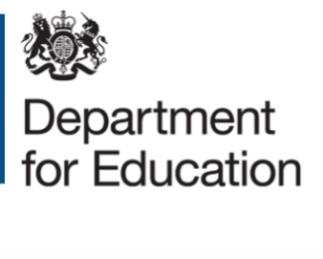 SchoolOutput Specification: School-specific Annex SS6: 
Sustainable Estate Strategy

[Insert full name of school]
[DfE School URN: AAxxxx]
[Project number]November 2022Document ControlRevision History – Project Specific SummaryThis document is one of a number of Annexes to the School-specific Brief (SSB).Review DateReview dates for this document will be at 6-month intervals. Who is this publication for?This document is for technical professionals involved in the design and construction of school premises, as part of the Employer’s Requirements of the DfE Construction Framework. It may also be used as the basis of similar documentation for other procurement routes using the Output Specification.Uniclass CodesThis document captures Uniclass codes for the management of exchange of information. To access all codes and associated titles reference should be made to Uniclass 2015 | NBS (thenbs.com)School-Specific Sustainable Estate Strategy – [Insert Property Name]The School-Specific Sustainable Estate Strategy is a direct output of the Strategic Brief as detailed in paragraph 2.8 in the School Specific Brief. The School Sustainable Estate Strategy will be used to: communicate the Strategic approach for the development of the whole site up to 2050 capture information gathered during the development of the Project Brief to inform the future development of the site to meet the ambition of climate resilience and net zero carbon up to 2050 to initially inform the project brief as well as define a longer-term development plan for the Responsible Bodysupport Good Estate Management in Schools (GEMs) and future plans for funding applications for condition and energy efficiency improvements. This document has four components: Timeline of Condition Led Projects (up to at least 2050) Using the Sustainable Estates Data Summary Tool a timeline for future condition led projects has been developed. See below: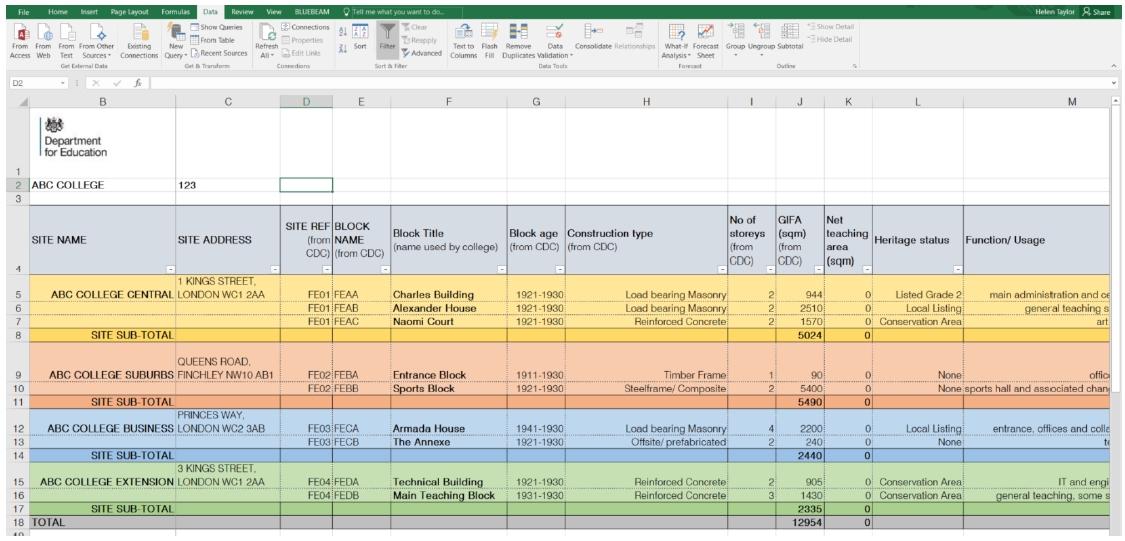 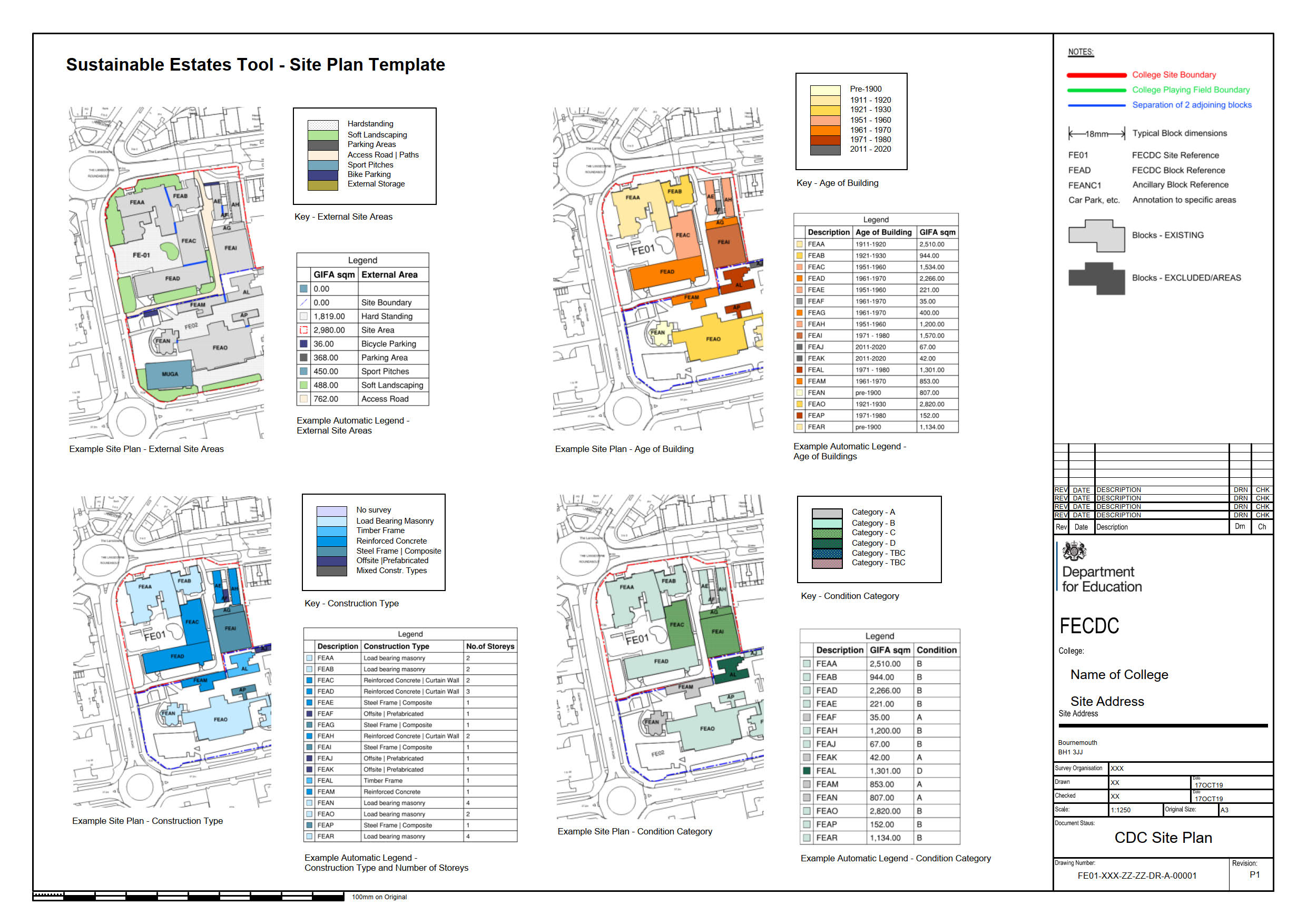 Climate Resilient Roadmap The following sets out the road map to achieve net zero carbon in operation. 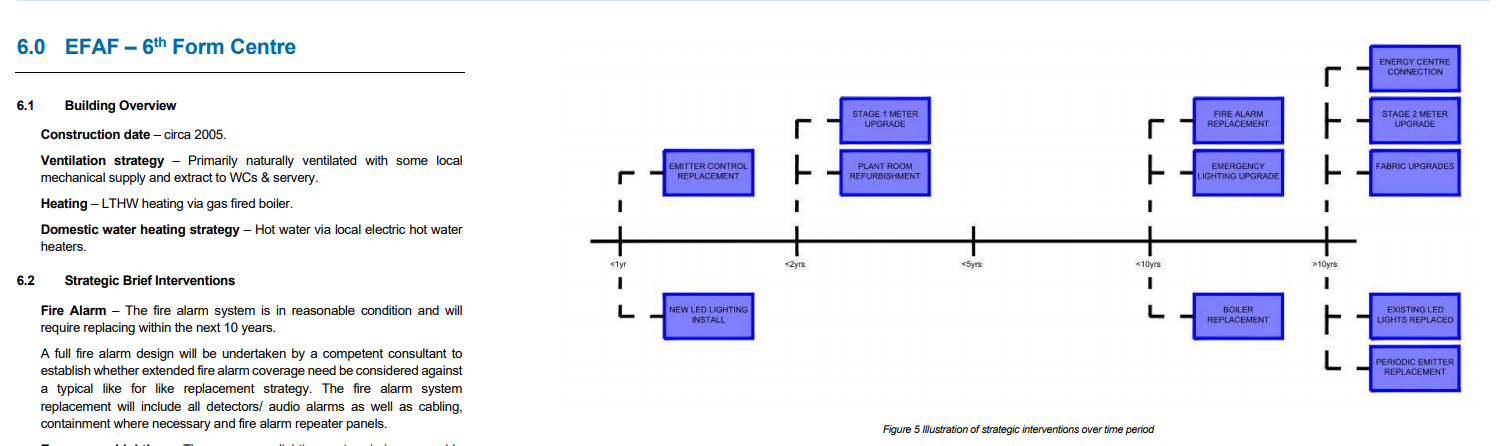 This page is intentionally left blank<Space for Drawing/Report> Constraints and OpportunitiesThe constraints and opportunities plan shall be based on constraints and opportunities assuming the control option is built and is illustrated below, in support of a future development plan. 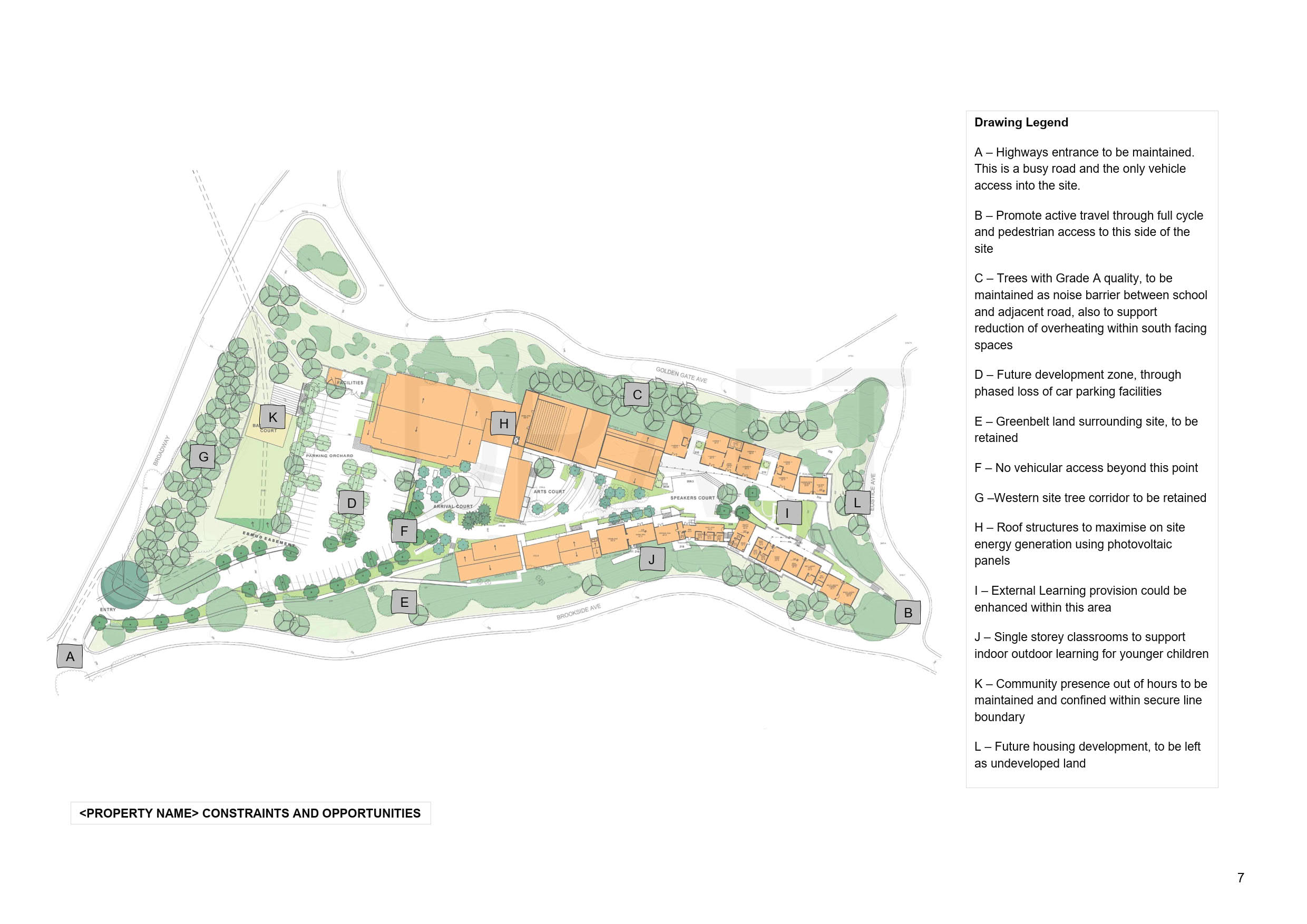 Site MasterplanThe Site master plan, below, depicts the preferred approach to the long-term development of the school estate to meet any Condition Led Project identified, as well as indicating any future expansion plans which have been considered. It considers how the Estate can allow for future change (rationalisation or expansion) whilst maintaining compliance with the External Site Area requirements of Building Bulletin (BB)103/104 guidance as applicable. It also depicts outline Phasing requirements considering planned or potential capital works (where applicable).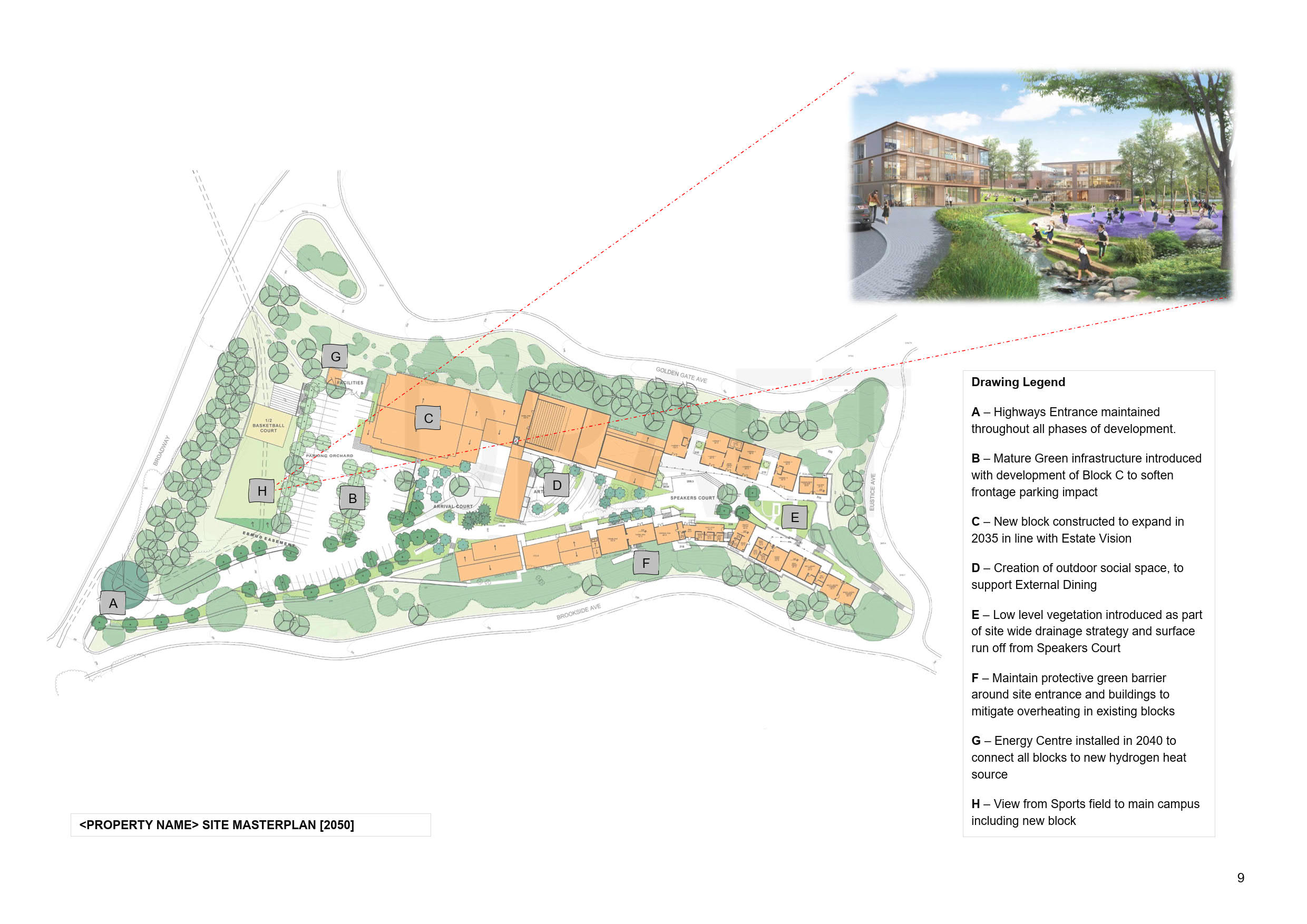 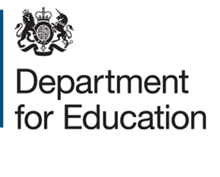 © Crown copyright 2022This publication (not including logos) is licensed under the terms of the Open Government Licence v3.0 except where otherwise stated. Where we have identified any third-party copyright information you will need to obtain permission from the copyright holders concerned.To view this licence:visit 	www.nationalarchives.gov.uk/doc/open-government-licence/version/3 email 	psi@nationalarchives.gsi.gov.ukwrite to	Information Policy Team, The National Archives, Kew, London, TW9 4DUAbout this publication:enquiries 	www.education.gov.uk/contactus download 	www.gov.uk/government/publications RevisionStatusDate AuthorAmendmentP01S22021-04-19AWIFirst Issue.P02S22021-10-27AWIMMC / CF21 Consultation Markup – Minor non-material changes made. Corrections and errors addressedP03S22022-09-02AWIAmendment to drafting note at Section 4P04S22022-11-25AWIGov.uk publicationRevisionStatusDate AuthorAmendmentP0nSnYYYY-MM-DDABCEmployer's Representative to add amendments made to document here and rename file to make project specific.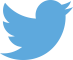 Follow us on Twitter: @educationgovuk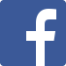 Like us on Facebook:
facebook.com/educationgovuk